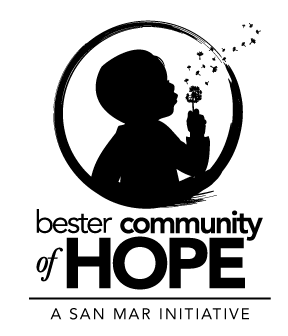 In Attendance: Community Action Council – Kim BuchananAs a follow up to our previous meeting discussion identifying transportation as one of the main barriers to access resources and employment, the Community Action Council will share information on CAT Bus Program, other transportation resources and updates. Folder with info about CAC services given out to meeting attendeesTransportation has been around since 2009 – recognition of a need for coordinated transportation programNo contracts currently due to COVIDTransport for people needing to go to medical appointments is fee for service to appts outside Washington County ($16 per hour/$1 per mile)Handicap accessible, assistance into and out of building if neededHopewell Road Express – free employment transportation program to take people from downtown to Hopewell Rd corridorPartner with Community Free Clinic to offer free transportation to medical appts in Washington County for next two years (call 3 days before appt)Questions about whether mental health appointments and COVID testing are covered in grant funding Billed for service – no payment due at time of transportBester Community of Hope – Programs Schools: BOOST coming back to Bester Elementary School30 students enrolledHealth and wellness centered Social emotional learning componentEnds at 5 pm dailySix week cyclesCapacity varies depending on clubFamily Involvement: This year the program is taking a different approach to family engagement activities. Families will be invited to the program at the end of a six-week cycle to participate in a selected club. Some of the clubs' parents have to look forward to participating in are kickball, art, self-defense and much more. Families:  July – August:  Total number of referrals: 27Total number of transitions: 20June:  families, individuals: 35 families/ 177 individualsJuly:   families, individuals: 37 families/ 191 individualsAugust:  families, individuals: 31 families/ 142 individualsA total of home visits and service connections: 213 home visits/ 741 service connectionsGreatest needs identified in this quarter: crisis support, housing assistance including advocacy and facilitation of services, medical resources (especially in prep of children returning to school), mental health resources, and parenting supports. Parent CaféIn- person Parent Cafes held in July, August, and SeptemberSeptember 23rd – Hager Park from 11:00am – 1:00pmGoing back to Virtual Parent Cafes for the Fall and WinterOctober 13th 12-2pmNovember 10th 12-2pm December 8th 6-8pm Parent Advisory Committee remains stable – partnering with Maryland Coalition of Families to help support new peer program for those with DSS InvolvementCommunity: Save the Dates:6th Annual South Side Community Block Party, September 18, 2021Breaking the Cycle, October 7, 2021 at The Maryland Theater6th Annual Babypalooza, April 2022Planning monthly activities leading up to BabypaloozaFocus for this month:Mental Health – Suicide PreventionRecovery – Washington Goes PurplePlanning meeting October 15thCommunity Enhancement Projects:  South End MuralIdentifying potential locations in South EndGathering feedback for the artistWhat residents might like to see in a mural? Email ideas to JoanBetter Together:  July 14th, 2021 Clothing Distribution at the Crown Hotel - In collaboration with 410 Outreach and Families Helping Families we distributed 400 lbs of clothing along with hygiene and personal care items, shoes, food, diapers, wipes, baby essentials, home safety, lock boxes and sharps containers, among other items and supplies.August 31st, 2021 – We had planned a clean-up and grounds keeping at St. John’s Lutheran in collaboration with Beaver Creek Church of the Brethren, Bester Community Neighborhood 1st group, and Girl Scout Troop #47851 from Emmanuel UMC. Unfortunately, this effort had to be postponed due to last minute repair of the church’s sprinkler system.September 2021 – “Winter is Coming” Coat Drive; we will be collecting coats throughout the month of September and October for distribution in late Fall. If you or your agency would like to partner for this effort, please let me know.November – identify locations for trees to be planted in South End by end of SeptemberSubmit ideas for upcoming months to JoanCommunity Connections:Community Coffee continues to be available on Zoom Thursday mornings from 9:00am to 10:30am, added third Thursday evening from 6:00pm to 7:30pm In person September 23rd from 9-10:30 at Hager ParkCity of Hagerstown has asked for assistance with staffing the Harvest Hoedown – volunteer sign ups available at meetingOpen Discussion/Community UpdatesSandra Balbuena – HUB partnering with Judy Center for playgroups starting September 20th at Hager Park from 1-2 pmUpcoming COVID Vaccine Clinics to be sent to Joan – will be posted online and in community boardsBoys and Girls Club On the Go – bring programming to your location, reach out to Jake for more informationGirls Inc – provides transportation to their facility afterschool Partners In Care – Service fee based program for adults 60+, looking for volunteersTomorrow St John’s Episcopal Church from 10-12 Food and activities